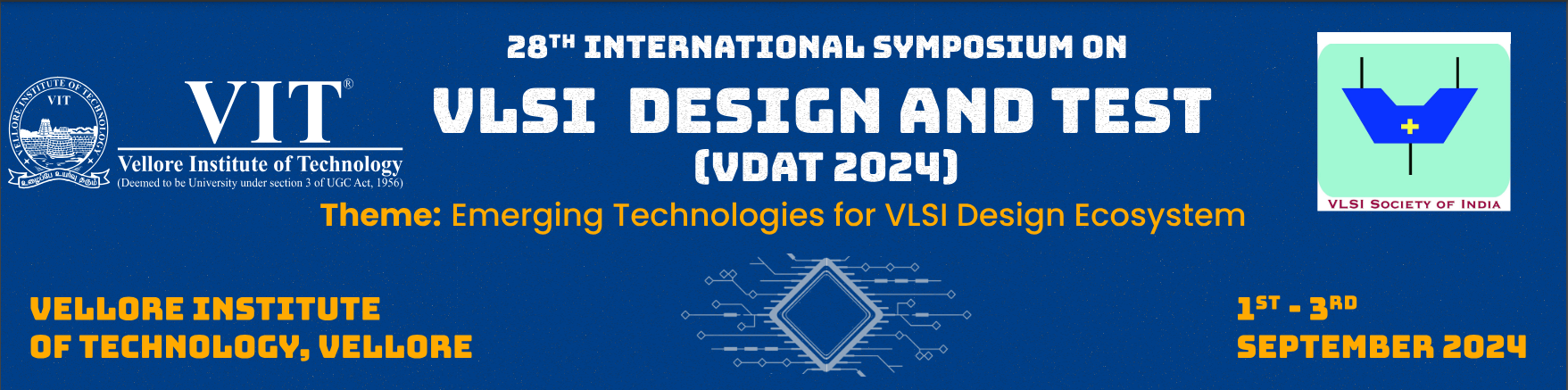 TUTORIAL PROPOSAL TEMPLATE1. Tutorial TitlePlease insert the tutorial title.2. Instructor TeamPlease insert the names, institutions, and emails of the instructors.3. AbstractAround 500 words. The tutorials should not be publicity/marketing material of a company. It should cover generic/advance concepts that provide technical insight to the participants. The examples of usage of those concepts can be demonstrated through company specific implementations (tools/chips).4. Duration of TutorialIndicate if the preferred duration is 1.5 hours /2 hours/ 3 hours.5. Tutorial OutlineOutline shall define the topics and subtopics. Time allocation and instructor breakdown by topics is recommended.6. Lecture Style and RequirementsBriefly describe the tutorial format, which may include traditional lecture, software/hardware demonstration, interactive audience polls/quizzes, worksheets, discussion, etc. Note any equipment or space requirements beyond a laptop and projector. Also list the targeted audience and tutorial difficulty level, including any pre-requisite knowledge.7. Instructors BiographyPlease insert the bios of the tutorial instructors (< 200 words for each instructor). Each biography shall include the qualifications & experience most relevant to the proposal.